Муниципальное дошкольное образовательное учреждение «Детский сад № 22 комбинированного вида»Сценарий праздника 8 марта«Солнышко лучисто»1 младшая группа                                                                 Подготовила: Пурыскина Н. А.Рыжкова О.В.Саранск-20201…..Дети входят в зал и встают по кругуРучьи звенят, сверкая,Шумят и тут и там,Настал весенний праздникУ наших милых мам.Ведущий: Мамин день – первый весенний праздник. С приходом весны солнышко греет с каждым днем всё сильнее и сильнее, и что бы сегодня в зале было очень тепло и светло, давайте пригласим Солнышко к нам на праздник. Похлопаем дружно в ладошки, встретим наше Солнышко.2….Под музыку появляется СолнышкоСолнышко: Здравствуйте, дети, здравствуйте, милые! Спешило я к вам на праздник, еле успело! А Давайте все вместе потанцуем.3…Танец-песня «Приседай»Ведущий: Молодцы ребята, мне понравилось.Солнышко: Вот какой нарядный детский сад-Это мамин праздник у ребят.Мы для мамы песню запоём,Мы для мамы пляску заведём.                                   (Л.Миронова)Ведущий: Давайте возьмём цветочки в руки и станцуем с ними.4…Танец с цветочкамиВедущий: А теперь, садитесь на стульчики, и мы послушаем стихи.1.Утром встану раноВ доме приберу,Что-нибудь хорошееМаме подарю.2.С Днём 8 марта!С праздником Весны!Льются пусть повсюдуЗвонкие ручьи!3.Пусть сияет солнце!Пусть уйдут морозы!Пусть прогонит зимуВеточка мимозы!Солнышко: А теперь ребята, давайте споём песенку для мамы5….Песня: «Пирожки»Ведущий: Пришло время поиграть ребята. Смотрите, какая красивая цветочная поляна у нас расцвела. Давайте, соберем цветочки в большой красивый букет6…Игра «Собери букет для мамы»Солнышко: Бабушек добрых любят все дети,Бабушкам добрым – наши приветы!Ведущий: Есть много разных песенокНа свете обо всем.А мы сейчас вам песенку О бабушке споём!7…Песня «Бабушке»Ведущий: Посмотрите ребята, какие замечательные погремушки, приготовили вам бабушки. Давайте с ними потанцуем.8…Танец с погремушкамиСолнышко: Молодцы ребятки, хорошо повеселились. Понравился вам наш праздник? А теперь пришло время расставаться.Ведущий: Давайте ребята дружно, скажем солнышку «спасибо».Мы с вами пели , танцевали и немножко поиграли.Пора и нам в группу возвращаться.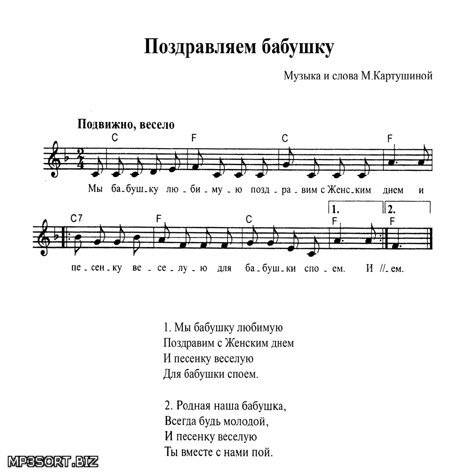 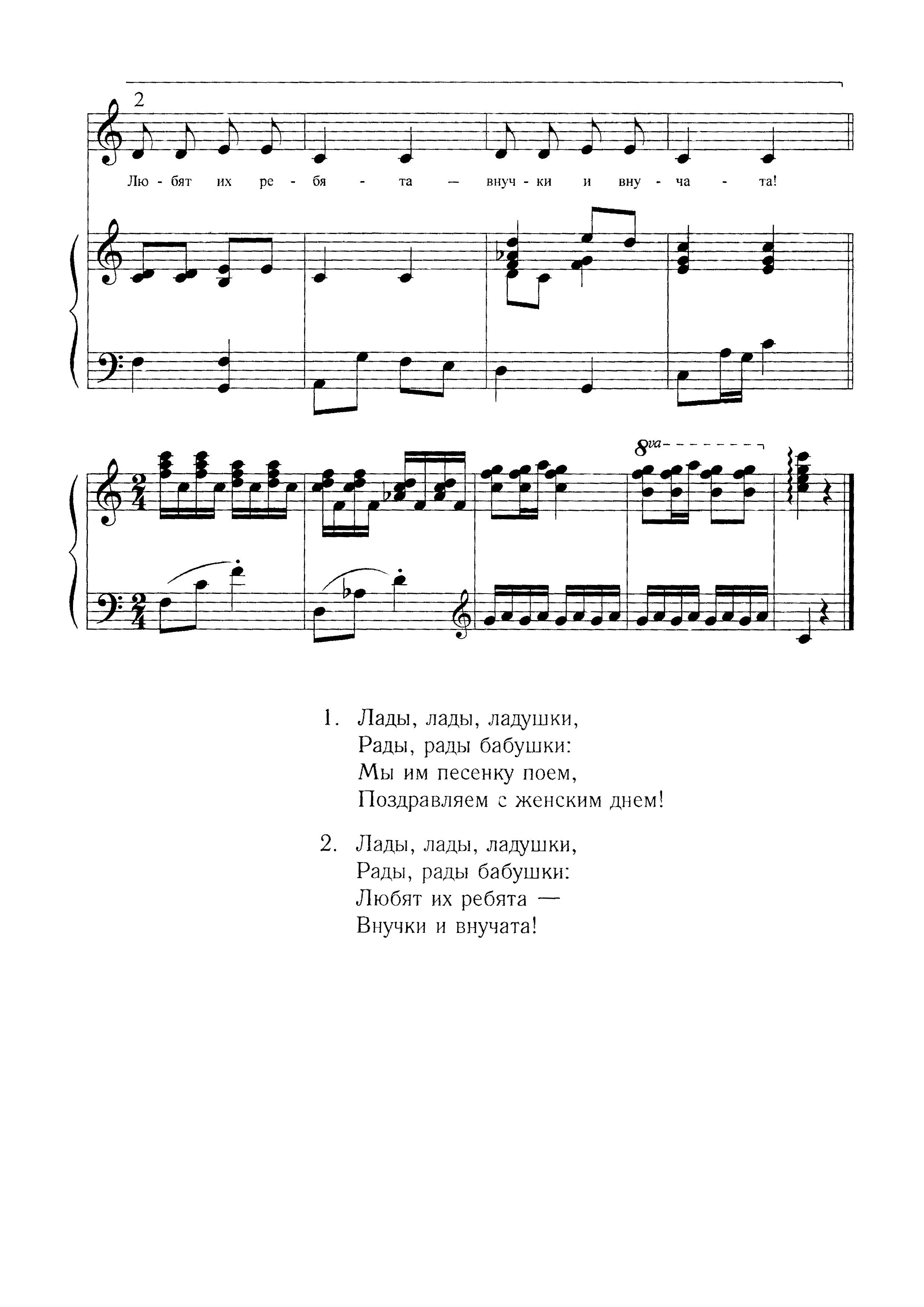 